PRACTICING THE PRESENCE OF GODLast Wednesday of Each Month
 7:00- 8:00 pmUnity of Stuart
211 SE Central Pkwy.
Stuart, FL 34994
772-286-3878Practicing the Presence of God
Reading Sacred Text
Prayer & Meditation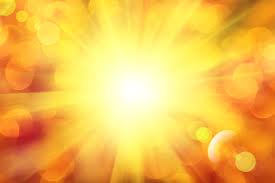 God’s Presence comes quietly into the mind that stops an instant and is still. I am as God created me.